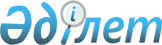 Об утверждении Положения о Комитете по защите прав потребителей Министерства национальной экономики Республики Казахстан
					
			Утративший силу
			
			
		
					Приказ Министра национальной экономики Республики Казахстан от 3 октября 2014 года № 43. Зарегистрирован в Министерстве юстиции Республики Казахстан 8 октября 2014 года № 9783. Утратил силу приказом Министра национальной экономики Республики Казахстан от 12 апреля 2017 года № 153.
      Сноска. Утратил силу приказом Министра национальной экономики РК от 12.04.2017 № 153.
      В соответствии с подпунктом 6) пункта 1 статьи 29 Закона Республики Казахстан от 24 марта 1998 года "О нормативных правовых актах" и постановлениями Правительства Республики Казахстан от 14 августа 2014 года № 933 "О ведомствах центральных исполнительных органов Республики Казахстан", от 24 сентября 2014 года № 1011 "Вопросы Министерства национальной экономики Республики Казахстан" ПРИКАЗЫВАЮ:
      1. Утвердить прилагаемое Положение о Комитете по защите прав потребителей Министерства национальной экономики Республики Казахстан.
      2. Комитету по защите прав потребителей Министерства национальной экономики Республики Казахстан (Матишев А.Б.) обеспечить в установленном законодательством порядке:
      1) государственную регистрацию настоящего приказа в Министерстве юстиции Республики Казахстан;
      2) в течение десяти календарных дней после государственной регистрации настоящего приказа его направление на официальное опубликование в периодических печатных изданиях и в информационно-правовой системе "Әділет";
      3) размещение настоящего приказа на интернет-ресурсе Министерства национальной экономики Республики Казахстан.
      3. Настоящий приказ вводится в действие со дня его первого официального опубликования.  Положение
о Комитете по защите прав потребителей Министерства национальной экономики Республики Казахстан
1. Общие положения
      1. Комитет по защите прав потребителей Министерства национальной экономики Республики Казахстан (далее - Комитет) является ведомством Министерства национальной экономики Республики Казахстан (далее - Министерство), осуществляющим в пределах своей компетенции руководство и регулирование в сфере защиты прав потребителей, санитарно-эпидемиологического благополучия населения, контроль и надзор за соблюдением требований, установленных техническими регламентами и нормативными документами по продукции и услугам, реализуемым потребителям, а также в области безопасности пищевой продукции на стадии ее реализации (далее - регулируемая сфера), осуществляющим межотраслевую координацию, стратегические, регулятивные, контрольно-надзорные, реализационные и разрешительные функции.
      2. Комитет в своей деятельности руководствуется Конституцией Республики Казахстан, законами Республики Казахстан, актами Президента и Правительства Республики Казахстан, приказами и указаниями Министра национальной экономики Республики Казахстан иными нормативными правовыми актами, а также настоящим Положением.
      3. Структура и лимит штатной численности Комитета утверждается в соответствии с действующим законодательством.
      4. Комитет является юридическим лицом в организационно-правовой форме государственного учреждения, имеет печати и штампы со своим наименованием на государственном языке, бланки установленного образца, а также в соответствии с законодательством Республики Казахстан имеет счета в органах казначейства.
      5. Комитет вступает в гражданско-правовые отношения от собственного имени.
      6. Комитет выступает стороной гражданско-правовых отношений от имени государства, если оно уполномочено на это в соответствии с законодательством.
      7. Комитет по вопросам своей компетенции в установленном законодательством порядке принимает решения, оформляемые приказами Председателя Комитета и другими актами, предусмотренными законодательством Республики Казахстан.
      8. Местонахождение юридического лица - 010000, город Астана, улица Орынбор, 8.
      9. Полное наименование государственного органа - Республиканское государственное учреждение "Комитет по защите прав потребителей Министерства национальной экономики Республики Казахстан".
      10. Настоящее Положение является учредительным документом Комитета.
      11. Финансирование деятельности Комитета осуществляется за счет средств республиканского бюджета.
      12. Комитету не допускается вступать в договорные отношения с субъектами предпринимательства на предмет выполнения обязанностей, являющихся функциями Комитета.
      13. Комитет состоит из:
      1) Управления санитарно-гигиенического надзора;
      2) Управления эпидемиологического надзора;
      3) Управления мониторинга и оценки рисков;
      4) Управления учета проверок и оказания государственных услуг;
      5) Управления по защите прав потребителей;
      6) Управления по взаимодействию с общественными объединениями и потребителями;
      7) Управления юридической службы;
      8) Управления развития языков и документооборота;
      9) Управления экономики и финансов;
      10) Управления административного обеспечения;
      11) Управления развития лабораторной службы;
      12) Управления по контролю за соблюдением требований технических регламентов и санитарных мер;
      13) Управления организационно-кадровой работы. 2. Основные задачи, функции, права и обязанности Комитета
      14. Задача: обеспечение реализации государственной политики в сфере защиты прав потребителей и санитарно-эпидемиологического благополучия населения.
      Функции:
      1) введение ограничительных мероприятий, в том числе карантина, с особыми условиями хозяйственной и (или) иной деятельности и жизни населения;
      2) выдача на основании результатов проверки, иных форм контроля и санитарно-эпидемиологической экспертизы, санитарно-эпидемиологических заключений в соответствии с законодательством Республики Казахстан;
      3) запрещение ввоза, производства, применения и реализации на территории Республики Казахстан продукции, предназначенной для использования и применения населением, в предпринимательской и (или) иной деятельности в порядке, утверждаемом Правительством Республики Казахстан;
      4) запрещение производства, применения и реализации новых видов сырья, продукции, химических веществ, технологического оборудования, механизмов, процессов, инструментария, в случае признания их опасными для жизни и здоровья людей;
      5) запрещение реализации нейодированной соли, за исключением случаев, устанавливаемых Правительством Республики Казахстан;
      6) приостановление деятельности или отдельных видов деятельности индивидуального предпринимателя или юридического лица в соответствии с законодательством Республики Казахстан об административных правонарушениях;
      7) обеспечение соблюдения законов и иных нормативных правовых актов Республики Казахстан в пределах своей компетенции;
      8) обеспечение реализации государственных и иных программ и проектов, стратегических планов в регулируемой сфере;
      9) обеспечение национальной безопасности в пределах своей компетенции;
      10) обеспечение безопасности пищевой продукции на стадии ее реализации;
      11) организация и проведение в пределах своей компетенции санитарно-противоэпидемических (профилактических) мероприятий при пищевых отравлениях, инфекционных, паразитарных и других заболеваниях;
      12) организация и проведение мероприятий по санитарной охране территории республики от заноса и распространения инфекционных, паразитарных заболеваний;
      13) проведение санитарно-эпидемиологической экспертизы проектов;
      14) организация и проведение повышения квалификации и переподготовки кадров в регулируемой сфере;
      15) проведение исследований и испытаний в пределах своей компетенции;
      16) организация и проведение санитарно-противоэпидемических (профилактических) мероприятий в пунктах пропуска через Государственную границу Республики Казахстан, совпадающую с таможенной границей Таможенного союза, за исключением автомобильных пунктов пропуска, санитарно-карантинного контроля за пассажирами, экипажами, поездными бригадами, транспортными средствами, грузами, представляющими опасность для здоровья населения, в целях недопущения завоза и распространения на соответствующей территории инфекционных, паразитарных заболеваний, а также потенциально опасных для здоровья человека веществ и продукции;
      17) проведение проверок транспортных средств, применяемых для перевозки пассажиров, пищевых продуктов, продовольственного сырья, хозяйственно-питьевой воды, радиоактивных, опасных, химических и токсических веществ, условий перевозки пассажиров и грузов;
      18) проведение мониторинга и анализа деятельности государственных органов в сфере защиты прав потребителей и внесение предложений в Правительство Республики Казахстан по совершенствованию деятельности государственных органов по вопросам защиты прав потребителей;
      19) осуществление государственного надзора и контроля в пределах своей компетенции на территории государства в соответствии с законодательством Республики Казахстан;
      20) осуществление государственной регистрации, перерегистрации и отзыва решения о государственной регистрации продуктов детского питания, пищевых и биологически активных добавок к пище, генетически модифицированных объектов, красителей, средств дезинфекции, дезинсекции и дератизации, материалов и изделий, контактирующих с водой и продуктами питания, химических веществ, отдельных видов продукции и веществ, оказывающих вредное воздействие на здоровье человека;
      21) осуществление контроля за проведением профилактических прививок населению;
      22) осуществление контроля над внедрением и применением в практике средств дезинфекции, дезинсекции, дератизации и биологически активных добавок к пище;
      23) осуществление контроля и надзора за выполнением требований законодательства Республики Казахстан о профилактике йододефицитных заболеваний;
      24) проведение санитарно-эпидемиологического мониторинга за состоянием здоровья населения и окружающей среды с формированием соответствующего банка данных, ведение учета и статистики;
      25) проведение эпидемиологического контроля за инфекционными и паразитарными заболеваниями;
      26) осуществление функций органа государственного управления подведомственных предприятий в сфере своей деятельности;
      27) осуществление контроля и надзора за соблюдением требований, установленных техническими регламентами и нормативными документами по продукции и услугам, реализуемым потребителям, а также в области безопасности пищевой продукции на стадии ее реализации;
      28) осуществление контроля за рекламой биологически активных добавок к пище;
      29) выработка предложений по формированию и реализации государственной политики в сфере защиты прав потребителей и санитарно-эпидемиологического благополучия населения;
      30) разработка форм ведомственной статистической отчетности, проверочных листов, критериев оценки степени риска и полугодовых планов проверок в соответствии с Законом Республики Казахстан "О государственном контроле и надзоре";
      31) рассмотрение обращений физических и юридических лиц по вопросам защиты прав потребителей и обеспечения санитарно-эпидемиологического благополучия населения;
      32) согласование импорта рентгеновского оборудования, приборов и оборудования с использованием радиоактивных веществ и изотопов;
      33) согласование импорта (экспорта) ядовитых веществ, не являющихся прекурсорами наркотических средств и психотропных веществ;
      34) принятие актов об установленных нарушениях требований законодательства Республики Казахстан;
      35) для проведения санитарно-эпидемиологической экспертизы запрос материалов, необходимых для изучения оценки влияния объекта экспертизы на окружающую среду и здоровье населения, а также снятие проб и отбор образцов продукции в количествах, достаточных и не превышающих необходимых объемов для ее проведения, без компенсации стоимости этой продукции;
      36) внесение предложений об отмене, изменении принятых государственными органами актов, нарушающих законодательство Республики Казахстан в регулируемой сфере, а также приведении их в соответствие с законодательством Республики Казахстан;
      37) выдача предписаний об устранении нарушений требований законодательства Республики Казахстан в сфере санитарно-эпидемиологического благополучия населения;
      38) вызов в органы по защите прав потребителей физических, должностных лиц, законных представителей юридических лиц для рассмотрения фактов нарушения законодательства Республики Казахстан в пределах своей компетенции;
      39) приостановление или запрещение применения продуктов детского питания, пищевых и биологически активных добавок к пище, генетически модифицированных объектов, материалов и изделий, контактирующих с водой и продуктами питания, химических веществ, отдельных видов продукции и веществ, оказывающих вредное воздействие на здоровье человека;
      40) направление лиц, являющихся потенциальными источниками распространения инфекционных и паразитарных заболеваний, а также находившихся в контакте с инфекционными больными на медицинское обследование с отстранением их от работы до получения результатов лабораторного обследования;
      41) направление по показаниям на госпитализацию лиц, являющихся источниками инфекционных и паразитарных заболеваний;
      42) оказание государственных услуг в регулируемой сфере;
      43) определение территории или ее части, свободной от заболеваний или с низким уровнем распространенности заболеваний;
      44) определение приоритетных направлений деятельности и обязательных объемов работ (услуг) подведомственных Комитету по защите прав потребителей Министерства национальной экономики Республики Казахстан государственных предприятий, финансируемых из бюджета;
      45) осуществление государственных закупок товаров, работ и услуг;
      46) осуществление контроля в регулируемой сфере в форме проверки и иных формах контроля в соответствии с действующим законодательством Республики Казахстан;
      47) осуществление радиационного контроля в сфере санитарно-эпидемиологического благополучия населения на территории Республики Казахстан;
      48) принятие постановлений о временном отстранении от работы лиц, относящихся к декретированным группам населения, являющихся источником инфекционных и паразитарных заболеваний, а также своевременно не прошедших обязательные медицинские осмотры;
      49) приостановление до устранения нарушений нормативных правовых актов в сфере санитарно-эпидемиологического благополучия населения и гигиенических нормативов отдельных видов работ, эксплуатации действующих, строящихся или реконструируемых объектов в соответствии с законодательством Республики Казахстан об административных правонарушениях;
      50) проведение квалификационных экзаменов для специалистов санитарно-эпидемиологического профиля с присвоением квалификационных категорий;
      51) проведение расследований нарушений законодательства в сфере санитарно-эпидемиологического благополучия населения;
      52) рассмотрение, согласование и утверждение планов развития подведомственных республиканских государственных предприятий и отчетов по их исполнению в случаях, предусмотренных законодательством;
      53) требование проведения обязательной вакцинации населения, профилактической и очаговой дезинфекции, дезинсекции и дератизации в помещениях и на транспортных средствах, территориях, в очагах инфекционных и паразитарных заболеваний;
      54) установление ограничительных мероприятий, в том числе карантина на отдельных объектах, в порядке, утверждаемом Правительством Республики Казахстан;
      55) установление и изменение размера санитарно-защитных зон;
      56) участие в государственной экспертизе проектов в пределах своей компетенции;
      57) участие в организации и проведении республиканских и региональных семинаров, научно-практических конференций по вопросам в регулируемой сфере, планирования и исполнения бюджета, бухгалтерского учета и государственных закупок;
      58) ведение регистра потенциально опасных химических, биологических веществ, запрещенных к применению в Республике Казахстан;
      59) согласование в пределах компетенции проектов государственных и международных стандартов на продукцию, товары, процессы, услуги, нормы проектирования;
      60) признание санитарно-противоэпидемических (профилактических) мероприятий других стран эквивалентными, если эти мероприятия обеспечивают надлежащий уровень санитарно-эпидемиологического благополучия населения на территории Республики Казахстан;
      61) возбуждение, рассмотрение дел об административных правонарушениях и наложение административных взысканий в порядке, установленном Кодексом Республики Казахстан об административных правонарушениях;
      62) организация разъяснительной работы среди населения по вопросам в регулируемой сфере.
      15. Задача: осуществление межотраслевой координации деятельности государственных органов по обеспечению реализации государственной политики в сфере защиты прав потребителей и санитарно-эпидемиологического благополучия населения.
      Функции:
      1) взаимодействие с государственными органами, с физическими и юридическими лицами, неправительственными организациями, общественными объединениями потребителей по вопросам в регулируемой сфере;
      2) проведение межотраслевой координации государственных органов по обеспечению реализации государственной политики в сфере защиты прав потребителей и санитарно-эпидемиологического благополучия населения.
      16. Задача: осуществление иных задач, возложенных на Комитет, в пределах своей компетенции.
      Функции: утверждение нормативных правовых актов по вопросам, входящим в компетенцию ведомства, и при наличии прямой компетенции по их утверждению в актах министерств, за исключением нормативных правовых актов, затрагивающих права и свободы человека и гражданина;
      17. Права и обязанности:
      1) запрашивать и получать от государственных органов, физических и юридических лиц информацию по вопросам в регулируемой сфере;
      2) координировать работу местных исполнительных органов в регулируемой сфере;
      3) координировать работу территориальных подразделений и организаций по вопросам основной деятельности, планирования и исполнения республиканского бюджета;
      4) обращаться в суд при невыполнении или ненадлежащем выполнении физическими и юридическими лицами законных требований или предписаний, постановлений, выданных должностными лицами органов и подразделений в сфере защиты прав потребителей;
      5) организовывать оказание методологической и консультативной помощи территориальным подразделениям и организациям в регулируемой сфере, юридическим и физическим лицам по вопросам, входящим в компетенцию;
      6) пропагандировать знания по вопросам в регулируемой сфере;
      7) создавать консультативно-совещательные и экспертные комиссии в пределах своей компетенции;
      8) вести бухгалтерский учет и формировать финансовую отчетность;
      9) не разглашать информацию, составляющую коммерческую, служебную, иную, охраняемую законом, тайну, полученную при осуществлении своих полномочий, за исключением случаев, установленных законами Республики Казахстан;
      10) проводить анализ применения законодательства Республики Казахстан в регулируемой сфере;
      11) привлекать к проведению проверок и экспертиз специалистов из других организаций в установленном законодательством порядке;
      12) формировать приоритеты научных разработок фундаментального и прикладного характера, координировать научное сопровождение в сфере санитарно-эпидемиологического благополучия населения;
      13) создавать и обеспечивать функционирование электронных информационных ресурсов и информационных систем, информационно-коммуникационных сетей, организовывать доступ к ним физических и юридических лиц в соответствии с законодательством Республики Казахстан в сфере информатизации;      
      14) размещать государственный образовательный заказ по повышению квалификации и переподготовке кадров в сфере санитарно-эпидемиологического благополучия населения;
      15) заключать меморандумы (соглашения) с руководителями местных исполнительных органов, направленные на достижение конечных результатов деятельности в регулируемой сфере;
      16) принимать обязательные для исполнения нормативные правовые акты в пределах своей компетенции;
      17) осуществлять иные права, предусмотренные действующими законодательными актами. 3. Организация деятельности Комитета
      18. Комитет обладает полномочиями, необходимыми для реализации его основных задач и функций в соответствии с законодательными актами, актами Президента Республики Казахстан иными нормативными правовыми актами Республики Казахстан.
      19. Комитет возглавляет Председатель, назначаемый на должность и освобождаемый от должности в соответствии с законодательством Республики Казахстан.
      20. Председатель Комитета имеет заместителей, которые назначаются на должности и освобождаются от должностей в соответствии с законодательством Республики Казахстан.
      21. Полномочия Председателя Комитета:
      1) в соответствии с законодательством назначает на должности и освобождает от должностей:
      работников Комитета, кроме заместителей Председателя Комитета и первых руководителей территориальных подразделений областей, города республиканского значения, столицы и на транспорте и их заместителей;
      первых руководителей подведомственных организаций Комитета по согласованию с Министерством;
      заместителей первых руководителей подведомственных организаций Комитета;
      2) вносит представления Ответственному секретарю Министерства о назначении на должности и освобождения от должностей, а также о поощрении и привлечении к дисциплинарной ответственности первых руководителей территориальных подразделений областей, города республиканского значения, столицы и на транспорте и их заместителей;
      3) в установленном законодательством порядке решает вопросы командирования, предоставления отпусков, оказания материальной помощи, подготовки (переподготовки), повышения квалификации, поощрения, выплаты надбавок и премирования работников Комитета;
      4) в установленном законодательством порядке налагает дисциплинарные взыскания на сотрудников Комитета, кроме заместителей Председателя Комитета и руководителей территориальных подразделений областей, города республиканского значения, столицы и на транспорте и их заместителей;
      5) утверждает положения о структурных и территориальных подразделениях Комитета, а также квалификационные требования к административным государственным должностям корпуса "Б";
      6) утверждает регламент работы Комитета;
      7) осуществляет руководство деятельностью подведомственных организаций Комитета;
      8) в пределах своей компетенции подписывает приказы Комитета;
      9) представляет Комитет во всех государственных органах и иных организациях в соответствии с законодательством;
      10) принимает меры, направленные на противодействие коррупции;
      11) представляет кандидатуры для назначения на должности заместителей Председателя Комитета;
      12) согласовывает назначение руководителями территориальных подразделений областей, города республиканского значения, столицы, на транспорте руководителей территориальных подразделений городов, районов, и их заместителей;
      13) осуществляет иные полномочия в соответствии с законодательством Республики Казахстан.
      Исполнение полномочий Председателя Комитета в период его отсутствия осуществляется лицом, его заменяющим, в соответствии с действующим законодательством Республики Казахстан.
      22. Решения, принимаемые Комитетом, оформляются приказами председателя Комитета.
      23. Председатель Комитета определяет и утверждает обязанности и полномочия своих заместителей, руководителей территориальных подразделений, организаций и сотрудников Комитета, а также определяет Главного санитарного врача Республики Казахстан, а также главных санитарных врачей на соответствующих территориях и на транспорте, их заместителей.
      24. Заместители председателя Комитета:
      1) координируют деятельность Комитета в пределах своих полномочий;
      2) в период отсутствия председателя Комитета осуществляют общее руководство деятельностью Комитета и несут персональную ответственность за выполнение возложенных на Комитет задач и осуществление им своих функций;
      3) осуществляют иные функции, возложенные Председателем Комитета.
      25. Документы, направляемые от имени Комитета в другие государственные органы по вопросам, входящим в компетенцию Комитета, подписываются Председателем Комитета, а в случае отсутствия - лицом его замещающим. 4. Имущество Комитета
      26. Комитет имеет на праве оперативного управления обособленное имущество, в случаях, предусмотренных законодательством Республики Казахстан.
      Имущество Комитета формируется за счет имущества, переданного ему государством, а также иного имущества, стоимость которых отражается на балансе Комитета.
      27. Имущество, закрепленное за Комитетом, относится к республиканской собственности.
      28. Комитету не допускается самостоятельно отчуждать или иным способом распоряжаться закрепленным за ним имуществом, если иное не установлено законами Республики Казахстан. 5. Реорганизация и упразднение Комитета
      29. Реорганизация и упразднение Комитета осуществляются в соответствии с законодательством Республики Казахстан. Комитет имеет следующие территориальные подразделения:
      Сноска. Перечень с изменениями, внесенными приказом и.о. Министра национальной экономики РК от 24.07.2015 № 563 (вводится в действие после дня его первого официального опубликования).
       1) Департамент по защите прав потребителей Акмолинской области Комитета по защите прав потребителей Министерства национальной экономики Республики Казахстан.
      2) Аккольское районное управление по защите прав потребителей Департамента по защите прав потребителей Акмолинской области Комитета по защите прав потребителей Министерства национальной экономики Республики Казахстан.
      3) Аршалынское районное управление по защите прав потребителей Департамента по защите прав потребителей Акмолинской области Комитета по защите прав потребителей Министерства национальной экономики Республики Казахстан.
      4) Астраханское районное управление по защите прав потребителей Департамента по защите прав потребителей Акмолинской области Комитета по защите прав потребителей Министерства национальной экономики Республики Казахстан.
      5) Атбасарское районное управление по защите прав потребителей Департамента по защите прав потребителей Акмолинской области Комитета по защите прав потребителей Министерства национальной экономики Республики Казахстан.
      6) Буландынское районное управление по защите прав потребителей Департамента по защите прав потребителей Акмолинской области Комитета по защите прав потребителей Министерства национальной экономики Республики Казахстан.
      7) Егиндыкольское районное управление по защите прав потребителей Департамента по защите прав потребителей Акмолинской области Комитета по защите прав потребителей Министерства национальной экономики Республики Казахстан.
      8) Енбекшильдерское районное управление по защите прав потребителей Департамента по защите прав потребителей Акмолинской области Комитета по защите прав потребителей Министерства национальной экономики Республики Казахстан.
      9) Ерейментауское районное управление по защите прав потребителей Департамента по защите прав потребителей Акмолинской области Комитета по защите прав потребителей Министерства национальной экономики Республики Казахстан.
      10) Есильское районное управление по защите прав потребителей Департамента по защите прав потребителей Акмолинской области Комитета по защите прав потребителей Министерства национальной экономики Республики Казахстан.
      11) Жаксынское районное управление по защите прав потребителей Департамента по защите прав потребителей Акмолинской области Комитета по защите прав потребителей Министерства национальной экономики Республики Казахстан.
      12) Жаркаинское районное управление по защите прав потребителей Департамента по защите прав потребителей Акмолинской области Комитета по защите прав потребителей Министерства национальной экономики Республики Казахстан.
      13) Зерендинское районное управление по защите прав потребителей Департамента по защите прав потребителей Акмолинской области Комитета по защите прав потребителей Министерства национальной экономики Республики Казахстан.
      14) Коргалжынское районное управление по защите прав потребителей Департамента по защите прав потребителей Акмолинской области Комитета по защите прав потребителей Министерства национальной экономики Республики Казахстан.
      15) Сандыктауское районное управление по защите прав потребителей Департамента по защите прав потребителей Акмолинской области Комитета по защите прав потребителей Министерства национальной экономики Республики Казахстан.
      16) Степногорское городское управление по защите прав потребителей Департамента по защите прав потребителей Акмолинской области Комитета по защите прав потребителей Министерства национальной экономики Республики Казахстан.
      17) Кокшетауское городское управление по защите прав потребителей Департамента по защите прав потребителей Акмолинской области Комитета по защите прав потребителей Министерства национальной экономики Республики Казахстан.
      18) Целиноградское районное управление по защите прав потребителей Департамента по защите прав потребителей Акмолинской области Комитета по защите прав потребителей Министерства национальной экономики Республики Казахстан.
      19) Шортандинское районное управление по защите прав потребителей Департамента по защите прав потребителей Акмолинской области Комитета по защите прав потребителей Министерства национальной экономики Республики Казахстан.
      20) Бурабайское районное управление по защите прав потребителей Департамента по защите прав потребителей Акмолинской области Комитета по защите прав потребителей Министерства национальной экономики Республики Казахстан.
      21) Департамент по защите прав потребителей Актюбинской области Комитета по защите прав потребителей Министерства национальной экономики Республики Казахстан.
      22) Актобинское городское управление по защите прав потребителей Департамента по защите прав потребителей Актюбинской области Комитета по защите прав потребителей Министерства национальной экономики Республики Казахстан.
      23) Айтекебийское районное управление по защите прав потребителей Департамента по защите прав потребителей Актюбинской области Комитета по защите прав потребителей Министерства национальной экономики Республики Казахстан.
      24) Алгинское районное управление по защите прав потребителей Департамента по защите прав потребителей Актюбинской области Комитета по защите прав потребителей Министерства национальной экономики Республики Казахстан.
      25) Байганинское районное управление по защите прав потребителей Департамента по защите прав потребителей Актюбинской области Комитета по защите прав потребителей Министерства национальной экономики Республики Казахстан.
      26) Иргизское районное управление по защите прав потребителей Департамента по защите прав потребителей Актюбинской области Комитета по защите прав потребителей Министерства национальной экономики Республики Казахстан.
      27) Каргалинское районное управление по защите прав потребителей Департамента по защите прав потребителей Актюбинской области Комитета по защите прав потребителей Министерства национальной экономики Республики Казахстан.
      28) Кобдинское районное управление по защите прав потребителей Департамента по защите прав потребителей Актюбинской области Комитета по защите прав потребителей Министерства национальной экономики Республики Казахстан.
      29) Мартукское районное управление по защите прав потребителей Департамента по защите прав потребителей Актюбинской области Комитета по защите прав потребителей Министерства национальной экономики Республики Казахстан.
      30) Мугалжарское районное управление по защите прав потребителей Департамента по защите прав потребителей Актюбинской области Комитета по защите прав потребителей Министерства национальной экономики Республики Казахстан.
      31) Темирское районное управление по защите Прав потребителей Департамента по защите прав потребителей Актюбинской области Комитета по защите прав потребителей Министерства национальной экономики Республики Казахстан.
      32) Уилское районное управление по защите прав потребителей Департамента по защите прав потребителей Актюбинской области Комитета по защите прав потребителей Министерства национальной экономики Республики Казахстан.
      33) Хромтауское районное управление по защите прав потребителей Департамента по защите прав потребителей Актюбинской области Комитета по защите прав потребителей Министерства национальной экономики Республики Казахстан.
      34) Шалкарское районное управление по защите прав потребителей Департамента по защите прав потребителей Актюбинской области Комитета по защите прав потребителей Министерства национальной экономики Республики Казахстан.
      35) Департамент по защите прав потребителей Алматинской области Комитета по защите прав потребителей Министерства национальной экономики Республики Казахстан.
      36) Аксуское районное управление по защите прав потребителей Департамента по защите прав потребителей Алматинской области Комитета по защите прав потребителей Министерства национальной экономики Республики Казахстан.
      37) Алакольское районное управление по защите прав потребителей Департамента по защите прав потребителей Алматинской области Комитета по защите прав потребителей Министерства национальной экономики Республики Казахстан.
      38) Балхашское районное управление по защите прав потребителей Департамента по защите прав потребителей Алматинской области Комитета по защите прав потребителей Министерства национальной экономики Республики Казахстан.
      39) Енбекшиказахское районное управление по защите прав потребителей Департамента по защите прав потребителей Алматинской области Комитета по защите прав потребителей Министерства национальной экономики Республики Казахстан.
      40) Ескельдинское районное управление по защите прав потребителей Департамента по защите прав потребителей Алматинской области Комитета по защите прав потребителей Министерства национальной экономики Республики Казахстан.
      41) Жамбылское районное управление по защите прав потребителей Департамента по защите прав потребителей Алматинской области Комитета по защите прав потребителей Министерства национальной экономики Республики Казахстан.
      42) Илийское районное управление по защите прав потребителей Департамента по защите прав потребителей Алматинской области Комитета по защите прав потребителей Министерства национальной экономики Республики Казахстан.
      43) Карасайское районное управление по защите прав потребителей Департамента по защите прав потребителей Алматинской области Комитета по защите прав потребителей Министерства национальной экономики Республики Казахстан.
      44) Каратальское районное управление по защите прав потребителей Департамента по защите прав потребителей Алматинской области Комитета по защите прав потребителей Министерства национальной экономики Республики Казахстан.
      45) Кербулакское районное управление по защите прав потребителей Департамента по защите прав потребителей Алматинской области Комитета по защите прав потребителей Министерства национальной экономики Республики Казахстан.
      46) Коксуское районное управление по защите прав потребителей Департамента по защите прав потребителей Алматинской области Комитета по защите прав потребителей Министерства национальной экономики Республики Казахстан.
      47) Панфиловское районное управление по защите прав потребителей Департамента по защите прав потребителей Алматинской области Комитета по защите прав потребителей Министерства национальной экономики Республики Казахстан.
      48) Райымбекское районное управление по защите прав потребителей Департамента по защите прав потребителей Алматинской области Комитета по защите прав потребителей Министерства национальной экономики Республики Казахстан.
      49) Саркандское районное управление по защите прав потребителей Департамента по защите прав потребителей Алматинской области Комитета по защите прав потребителей Министерства национальной экономики Республики Казахстан.
      50) Талгарское районное управление по защите прав потребителей Департамента по защите прав потребителей Алматинской области Комитета по защите прав потребителей Министерства национальной экономики Республики Казахстан.
      51) Уйгурское районное управление по защите прав потребителей Департамента по защите прав потребителей Алматинской области Комитета по защите прав потребителей Министерства национальной экономики Республики Казахстан.
      52) Капшагайское городское управление по защите прав потребителей Департамента по защите прав потребителей Алматинской области Комитета по защите прав потребителей Министерства национальной экономики Республики Казахстан.
      53) Талдыкорганское городское управление по защите прав потребителей Департамента по защите прав потребителей Алматинской области Комитета по защите прав потребителей Министерства национальной экономики Республики Казахстан.
      54) Текелийское городское управление по защите прав потребителей Департамента по защите прав потребителей Алматинской области Комитета по защите прав потребителей Министерства национальной экономики Республики Казахстан.
      55) Департамент по защите прав потребителей Атырауской области Комитета по защите прав потребителей Министерства национальной экономики Республики Казахстан.
      56) Атырауское городское управление по защите прав потребителей Департамента по защите прав потребителей Атырауской области Комитета по защите прав потребителей Министерства национальной экономики Республики Казахстан.
      57) Жылыойское районное управление по защите прав потребителей Департамента по защите прав потребителей Атырауской области Комитета по защите прав потребителей Министерства национальной экономики Республики Казахстан.
      58) Индерское районное управление по защите прав потребителей Департамента по защите прав потребителей Атырауской области Комитета по защите прав потребителей Министерства национальной экономики Республики Казахстан.
      59) Исатайское районное управление по защите прав потребителей Департамента по защите прав потребителей Атырауской области Комитета по защите прав потребителей Министерства национальной экономики Республики Казахстан.
      60) Кзылкугинское районное управление по защите прав потребителей Департамента по защите прав потребителей Атырауской области Комитета по защите прав потребителей Министерства национальной экономики Республики Казахстан.
      61) Курмангазинское районное управление по защите прав потребителей Департамента по защите прав потребителей Атырауской области Комитета по защите прав потребителей Министерства национальной экономики Республики Казахстан.
      62) Макатское районное управление по защите прав потребителей Департамента по защите прав потребителей Атырауской области Комитета по защите прав потребителей Министерства национальной экономики Республики Казахстан.
      63) Махамбетское районное управление по защите прав потребителей Департамента по защите прав потребителей Атырауской области Комитета по защите прав потребителей Министерства национальной экономики Республики Казахстан.
      64) Департамент по защите прав потребителей Восточно-Казахстанской области Комитета по защите прав потребителей Министерства национальной экономики Республики Казахстан.
      65) Усть-Каменогорское городское управление по защите прав потребителей Департамента по защите прав потребителей Восточно-Казахстанской области Комитета по защите прав потребителей Министерства национальной экономики Республики Казахстан.
      66) Семейское городское управление по защите прав потребителей Департамента по защите прав потребителей Восточно-Казахстанской области Комитета по защите прав потребителей Министерства национальной экономики Республики Казахстан.
      67) Аягозское районное управление по защите прав потребителей Департамента по защите прав потребителей Восточно-Казахстанской области Комитета по защите прав потребителей Министерства национальной экономики Республики Казахстан.
      68) Абайское районное управление по защите прав потребителей Департамента по защите прав потребителей Восточно-Казахстанской области Комитета по защите прав потребителей Министерства национальной экономики Республики Казахстан.
      69) Бескарагайское районное управление по защите прав потребителей Департамента по защите прав потребителей Восточно-Казахстанской области Комитета по защите прав потребителей Министерства национальной экономики Республики Казахстан.
      70) Бородулихинское районное управление по защите прав потребителей Департамента по защите прав потребителей Восточно-Казахстанской области Комитета по защите прав потребителей Министерства национальной экономики Республики Казахстан.
      71) Глубоковское районное управление по защите прав потребителей Департамента по защите прав потребителей Восточно-Казахстанской области Комитета по защите прав потребителей Министерства национальной экономики Республики Казахстан.
      72) Жарминское районное управление по защите прав потребителей Департамента по защите прав потребителей Восточно-Казахстанской области Комитета по защите прав потребителей Министерства национальной экономики Республики Казахстан.
      73) Зайсанское районное управление по защите прав потребителей Департамента по защите прав потребителей Восточно-Казахстанской области Комитета по защите прав потребителей Министерства национальной экономики Республики Казахстан.
      74) Зыряновское районное управление по защите прав потребителей Департамента по защите прав потребителей Восточно-Казахстанской области Комитета по защите прав потребителей Министерства национальной экономики Республики Казахстан.
      75) Катон-Карагайское районное управление по защите прав потребителей Департамента по защите прав потребителей Восточно-Казахстанской области Комитета по защите прав потребителей Министерства национальной экономики Республики Казахстан.
      76) Кокпектинское районное управление по защите прав потребителей Департамента по защите прав потребителей Восточно-Казахстанской области Комитета по защите прав потребителей Министерства национальной экономики Республики Казахстан.
      77) Курчатовское городское управление по защите „прав потребителей Департамента по защите прав потребителей Восточно-Казахстанской области Комитета по защите прав потребителей Министерства национальной экономики Республики Казахстан.
      78) Курчумское районное управление по защите прав потребителей Департамента по защите прав потребителей Восточно-Казахстанской области Комитета по защите прав потребителей Министерства национальной экономики Республики Казахстан.
      79) Риддерское городское управление по защите прав потребителей Департамента по защите прав потребителей Восточно-Казахстанской области Комитета по защите прав потребителей Министерства национальной экономики Республики Казахстан.
      80) Тарбагатайское районное управление по защите прав потребителей Департамента по защите прав потребителей Восточно-Казахстанской области Комитета по защите прав потребителей Министерства национальной экономики Республики Казахстан.
      81) Уланское районное управление по защите прав потребителей Департамента по защите прав потребителей Восточно-Казахстанской области Комитета по защите прав потребителей Министерства национальной экономики Республики Казахстан.
      82) Урджарское районное управление по защите прав потребителей Департамента по защите прав потребителей Восточно-Казахстанской области Комитета по защите прав потребителей Министерства национальной экономики Республики Казахстан.
      83) Шемонайхинское районное управление по защите прав потребителей Департамента по защите прав потребителей Восточно-Казахстанской области Комитета по защите прав потребителей Министерства национальной экономики Республики Казахстан.
      84) Департамент по защите прав потребителей Жамбылской области Комитета по защите прав потребителей Министерства национальной экономики Республики Казахстан.
      85) Таразское городское управление по защите прав потребителей Департамента по защите прав потребителей Жамбылской области Комитета по защите прав потребителей Министерства национальной экономики Республики Казахстан.
      86) Байзакское районное управление по защите прав потребителей Департамента по защите прав потребителей Жамбылской области Комитета по защите прав потребителей Министерства национальной экономики Республики Казахстан.
      87) Управление по защите прав потребителей района имени Т. Рыскулова Департамента по защите прав потребителей Жамбылской области Комитета по защите прав потребителей Министерства национальной экономики Республики Казахстан.
      88) Жамбылское районное управление по защите прав потребителей Департамента по защите прав потребителей Жамбылской области Комитета по защите прав потребителей Министерства национальной экономики Республики Казахстан.
      89) Жуалынское районное управление по защите прав потребителей Департамента по защите прав потребителей Жамбылской области Комитета по защите прав потребителей Министерства национальной экономики Республики Казахстан.
      90) Кордайское районное управление по защите прав потребителей Департамента по защите прав потребителей Жамбылской области Комитета по защите прав потребителей Министерства национальной экономики Республики Казахстан.
      91) Меркенское районное управление по защите прав потребителей Департамента по защите прав потребителей Жамбылской области Комитета по защите прав потребителей Министерства национальной экономики Республики Казахстан.
      92) Мойынкумское районное управление по защите прав потребителей Департамента по защите прав потребителей Жамбылской области Комитета по защите прав потребителей Министерства национальной экономики Республики Казахстан.
      93) Сарысуское районное управление по защите прав потребителей Департамента по защите прав потребителей Жамбылской области Комитета по защите прав потребителей Министерства национальной экономики Республики Казахстан.
      94) Таласское районное управление по защите прав потребителей Департамента по защите прав потребителей Жамбылской области Комитета по защите прав потребителей Министерства национальной экономики Республики Казахстан.
      95) Шуское районное управление по защите прав потребителей Департамента по защите прав потребителей Жамбылской области Комитета по защите прав потребителей Министерства национальной экономики Республики Казахстан.
      96) Департамент по защите прав потребителей Западно-Казахстанской области Комитета по защите прав потребителей Министерства национальной экономики Республики Казахстан.
      97) Уральское городское управление по защите прав потребителей Департамента по защите прав потребителей Западно-Казахстанской области Комитета по защите прав потребителей Министерства национальной экономики Республики Казахстан.
      98) Акжаикское районное управление по защите прав потребителей Департамента по защите прав потребителей Западно-Казахстанской области Комитета по защите прав потребителей Министерства национальной экономики Республики Казахстан.
      99) Бокейординское районное управление по защите прав потребителей Департамента по защите прав потребителей Западно-Казахстанской области Комитета по защите прав потребителей Министерства национальной экономики Республики Казахстан.
      100) Бурлинское районное управление по защите прав потребителей Департамента по защите прав потребителей Западно-Казахстанской области Комитета по защите прав потребителей Министерства национальной экономики Республики Казахстан.
      101) Жангалинское районное управление по защите прав потребителей Департамента по защите прав потребителей Западно-Казахстанской области Комитета по защите прав потребителей Министерства национальной экономики Республики Казахстан.
      102) Жанибекское районное управление по защите прав потребителей Департамента по защите прав потребителей Западно-Казахстанской области Комитета по защите прав потребителей Министерства национальной экономики Республики Казахстан.
      103) Зеленовское районное управление по защите прав потребителей Департамента по защите прав потребителей Западно-Казахстанской области Комитета по защите прав потребителей Министерства национальной экономики Республики Казахстан.
      104) Казталовское районное управление по защите прав потребителей Департамента по защите прав потребителей Западно-Казахстанской области Комитета по защите прав потребителей Министерства национальной экономики Республики Казахстан.
      105) Каратобинское районное управление по защите прав потребителей Департамента по защите прав потребителей Западно-Казахстанской области Комитета по защите прав потребителей Министерства национальной экономики Республики Казахстан.
      106) Сырымское районное управление по защите прав потребителей Департамента по защите прав потребителей Западно-Казахстанской области Комитета по защите прав потребителей Министерства национальной экономики Республики Казахстан.
      107) Таскалинское районное управление по защите прав потребителей Департамента по защите прав потребителей Западно-Казахстанской области Комитета по защите прав потребителей Министерства национальной экономики Республики Казахстан.
      108) Теректинское районное управление по защите прав потребителей Департамента по защите прав потребителей Западно-Казахстанской области Комитета по защите прав потребителей Министерства национальной экономики Республики Казахстан.
      109) Чингирлауское районное управление по защите прав потребителей Департамента по защите прав потребителей Западно-Казахстанской области Комитета по защите прав потребителей Министерства национальной экономики Республики Казахстан.
      110) Департамент по защите прав потребителей Карагандинской области Комитета по защите прав потребителей Министерства национальной экономики Республики Казахстан.
      111) Абайское районное управление по защите прав потребителей Департамента по защите прав потребителей Карагандинской области Комитета по защите прав потребителей Министерства национальной экономики Республики Казахстан.
      112) Актогайское районное управление по защите прав потребителей Департамента по защите прав потребителей Карагандинской области Комитета по защите прав потребителей Министерства национальной экономики Республики Казахстан.
      113) Бухаржырауское районное управление по защите прав потребителей Департамента по защите прав потребителей Карагандинской области Комитета по защите прав потребителей Министерства национальной экономики Республики Казахстан.
      114) Жанааркинское районное управление по защите прав потребителей Департамента по защите прав потребителей Карагандинской области Комитета по защите прав потребителей Министерства национальной экономики Республики Казахстан.
      115) Каркаралинское районное управление по защите прав потребителей Департамента по защите прав потребителей Карагандинской области Комитета по защите прав потребителей Министерства национальной экономики Республики Казахстан.
      116) Управление по защите прав потребителей района имени Казыбек би Департамента по защите прав потребителей Карагандинской области Комитета по защите прав потребителей Министерства национальной экономики Республики Казахстан.
      117) Октябрьское районное управление по защите прав потребителей Департамента по защите прав потребителей Карагандинской области Комитета по защите прав потребителей Министерства национальной экономики Республики Казахстан.
      118) Нуринское районное управление по защите прав потребителей Департамента по защите прав потребителей Карагандинской области Комитета по защите прав потребителей Министерства национальной экономики Республики Казахстан.
      119) Осакаровское районное управление по защите прав потребителей Департамента по защите прав потребителей Карагандинской области Комитета по защите прав потребителей Министерства национальной экономики Республики Казахстан.
      120) Улытауское районное управление по защите прав потребителей Департамента по защите прав потребителей Карагандинской области Комитета по защите прав потребителей Министерства национальной экономики Республики Казахстан.
      121) Шетское районное управление по защите прав потребителей Департамента по защите прав потребителей Карагандинской области Комитета по защите прав потребителей Министерства национальной экономики Республики Казахстан.
      122) Балхашское городское управление по защите прав потребителей Департамента по защите прав потребителей Карагандинской области Комитета по защите прав потребителей Министерства национальной экономики Республики Казахстан.
      123) Жезказганское городское управление по защите прав потребителей Департамента по защите прав потребителей Карагандинской области Комитета по защите прав потребителей Министерства национальной экономики Республики Казахстан.
      124) Каражалское городское управление по защите прав потребителей Департамента по защите прав потребителей Карагандинской области Комитета по защите прав потребителей Министерства национальной экономики Республики Казахстан.
      125) Приозерскское городское управление по защите прав потребителей Департамента по защите прав потребителей Карагандинской области Комитета по защите прав потребителей Министерства национальной экономики Республики Казахстан.
      126) Саранское городское управление по защите прав потребителей Департамента по защите прав потребителей Карагандинской области Комитета по защите прав потребителей Министерства национальной экономики Республики Казахстан.
      127) Сатпаевское городское управление по защите прав потребителей Департамента по защите прав потребителей Карагандинской области Комитета по защите прав потребителей Министерства национальной экономики Республики Казахстан.
      128) Темиртауское городское управление по защите прав потребителей Департамента по защите прав потребителей Карагандинской области Комитета по защите прав потребителей Министерства национальной экономики Республики Казахстан.
      129) Шахтинскское городское управление по защите прав потребителей Департамента по защите прав потребителей Карагандинской области Комитета по защите прав потребителей Министерства национальной экономики Республики Казахстан.
      130) Департамент по защите прав потребителей Костанайской области Комитета по защите прав потребителей Министерства национальной экономики Республики Казахстан.
      131) Алтынсаринское районное управление по защите прав потребителей Департамента по защите прав потребителей Костанайской области Комитета по защите прав потребителей Министерства национальной экономики Республики Казахстан.
      132) Амангельдинское районное управление по защите прав потребителей Департамента по защите прав потребителей Костанайской области Комитета по защите прав потребителей Министерства национальной экономики Республики Казахстан.
      133) Аулиекольское районное управление по защите прав потребителей Департамента по защите прав потребителей Костанайской области Комитета по защите прав потребителей Министерства национальной экономики Республики Казахстан.
      134) Денисовское районное управление по защите прав потребителей Департамента по защите прав потребителей Костанайской области Комитета по защите прав потребителей Министерства национальной экономики Республики Казахстан.
      135) Жангельдинское районное Управление по защите прав потребителей Департамента по защите прав потребителей Костанайской области Комитета по защите прав потребителей Министерства национальной экономики Республики Казахстан.
      136) Житикаринское районное управление по защите прав потребителей Департамента по защите прав потребителей Костанайской области Комитета по защите прав потребителей Министерства национальной экономики Республики Казахстан.
      137) Камыстинское районное управление по защите прав потребителей Департамента по защите прав потребителей Костанайской области Комитета по защите прав потребителей Министерства национальной экономики Республики Казахстан.
      138) Карабалыкское районное управление по защите прав потребителей Департамента по защите прав потребителей Костанайской области Комитета по защите прав потребителей Министерства национальной экономики Республики Казахстан.
      139) Карасуское районное управление по защите прав потребителей Департамента по защите прав потребителей Костанайской области Комитета по защите прав потребителей Министерства национальной экономики Республики Казахстан.
      140) Мендыкаринское районное управление по защите прав потребителей Департамента по защите прав потребителей Костанайской области Комитета по защите прав потребителей Министерства национальной экономики Республики Казахстан.
      141) Наурзумское районное управление по защите прав потребителей Департамента по защите прав потребителей Костанайской области Комитета по защите прав потребителей Министерства национальной экономики Республики Казахстан.
      142) Сарыкольское районное управление по защите прав потребителей Департамента по защите прав потребителей Костанайской области Комитета по защите прав потребителей Министерства национальной экономики Республики Казахстан.
      143) Тарановское районное управление по защите прав потребителей Департамента по защите прав потребителей Костанайской области Комитета по защите прав потребителей Министерства национальной экономики Республики Казахстан.
      144) Узункольское районное управление по защите прав потребителей Департамента по защите прав потребителей Костанайской области Комитета по защите прав потребителей Министерства национальной экономики Республики Казахстан.
      145) Федоровское районное управление по защите прав потребителей Департамента по защите прав потребителей Костанайской области Комитета по защите прав потребителей Министерства национальной экономики Республики Казахстан.
      146) Аркалыкское городское управление по защите прав потребителей Департамента по защите прав потребителей Костанайской области Комитета по защите прав потребителей Министерства национальной экономики Республики Казахстан.
      147) Костанайское районное управление по защите прав потребителей Департамента по защите прав потребителей Костанайской области Комитета по защите прав потребителей Министерства национальной экономики Республики Казахстан.
      148) Управление по защите прав потребителей города Костанай Департамента по защите прав потребителей Костанайской области Комитета по защите прав потребителей Министерства национальной экономики Республики Казахстан.
      149) Лисаковское городское управление по защите" прав потребителей Департамента по защите прав потребителей Костанайской области Комитета по защите прав потребителей Министерства национальной экономики Республики Казахстан.
      150) Рудненское городское управление по защите прав потребителей Департамента по защите прав потребителей Костанайской области Комитета по защите прав потребителей Министерства национальной экономики Республики Казахстан.
      151) Департамент по защите прав потребителей Кызылординской области Комитета по защите прав потребителей Министерства национальной экономики Республики Казахстан.
      152) Аральского районное управление по защите прав потребителей Департамента по защите прав потребителей Кызылординской области Комитета по защите прав потребителей Министерства национальной экономики Республики Казахстан.
      153) Казалинское районное управление по защите прав потребителей Департамента по защите прав потребителей Кызылординской области Комитета по защите прав потребителей Министерства национальной экономики Республики Казахстан.
      154) Кармакшинское районное Управление по защите прав потребителей Департамента по защите прав потребителей Кызылординской области Комитета по защите прав потребителей Министерства национальной экономики Республики Казахстан.
      155) Жалагашское районное управление по защите „прав потребителей Департамента по защите прав потребителей Кызылординской области Комитета по защите прав потребителей Министерства национальной экономики Республики Казахстан.
      156) Сырдарьинское районное управление по защите прав потребителей Департамента по защите прав потребителей Кызылординской области Комитета по защите прав потребителей Министерства национальной экономики Республики Казахстан.
      157) Шиелийское районное управление по защите прав потребителей Департамента по защите прав потребителей Кызылординской области Комитета по защите прав потребителей Министерства национальной экономики Республики Казахстан.
      158) Жанакорганское районное управление по защите прав потребителей Департамента по защите прав потребителей Кызылординской области Комитета по защите прав потребителей Министерства национальной экономики Республики Казахстан.
      159) Кызылординское городское управление по защите прав потребителей Департамента по защите прав потребителей Кызылординской области Комитета по защите прав потребителей Министерства национальной экономики Республики Казахстан.
      160) Департамент по защите прав потребителей Мангистауской области Комитета по защите прав потребителей Министерства национальной экономики Республики Казахстан.
      161) Актауское городское управление по защите прав потребителей Департамента по защите прав потребителей Мангистауской области Комитета по защите прав потребителей Министерства национальной экономики Республики Казахстан.
      162) Жанаозенское городское управление по защите прав потребителей Департамента по защите прав потребителей Мангистауской области Комитета по защите прав потребителей Министерства национальной экономики Республики Казахстан.
      163) Мангистауское районное управление по защите прав потребителей Департамента по защите прав потребителей Мангистауской области Комитета по защите прав потребителей Министерства национальной экономики Республики Казахстан.
      164) Тупкараганское районное управление по защите прав потребителей Департамента по защите прав потребителей Мангистауской области Комитета по защите прав потребителей Министерства национальной экономики Республики Казахстан.
      165) Бейнеуское районное управление по защите прав потребителей Департамента по защите прав потребителей Мангистауской области Комитета по защите прав потребителей Министерства национальной экономики Республики Казахстан.
      166) Каракиянское районное Управление по защите прав потребителей Департамента по защите прав потребителей Мангистауской области Комитета по защите прав потребителей Министерства национальной экономики Республики Казахстан.
      167) Мунайлинское районное управление по защите прав потребителей Департамента по защите прав потребителей Мангистауской области Комитета по защите прав потребителей Министерства национальной экономики Республики Казахстан.
      168) Департамент по защите прав потребителей Павлодарской области Комитета по защите прав потребителей Министерства национальной экономики Республики Казахстан.
      169) Павлодарское городское управление Департамента по защите прав потребителей Комитета по защите прав потребителей Министерства национальной экономики Республики Казахстан.
      170) Аксуское городское управление Департамента по защите прав потребителей Павлодарской области Комитета по защите прав потребителей Министерства национальной экономики Республики Казахстан.
      171) Экибастузское городское управление Департамента по защите прав потребителей Павлодарской области Комитета по защите прав потребителей Министерства национальной экономики Республики Казахстан.
      172) Баянаульское районное управление Департамента по защите прав потребителей Павлодарской области Комитета по защите прав потребителей Министерства национальной экономики Республики Казахстан.
      173) Актогайское районное управление Департамента по защите прав потребителей Павлодарской области Комитета по защите прав потребителей Министерства национальной экономики Республики Казахстан.
      174) Железинское районное управление Департамента по защите прав потребителей Павлодарской области Комитета по защите прав потребителей Министерства национальной экономики Республики Казахстан.
      175) Иртышское районное управление Департамента по защите прав потребителей Павлодарской области Комитета по защите прав потребителей Министерства национальной экономики Республики Казахстан.
      176) Качирское районное управление Департамента по защите прав потребителей Павлодарской области Комитета по защите прав потребителей Министерства национальной экономики Республики Казахстан.
      177) Лебяжинское районное управление Департамента по защите прав потребителей Павлодарской области Комитета по защите прав потребителей Министерства национальной экономики Республики Казахстан.
      178) Майское районное управление Департамента по защите прав потребителей Павлодарской области Комитета по защите прав потребителей Министерства национальной экономики Республики Казахстан.
      179) Павлодарское районное управление Департамента по защите прав потребителей Павлодарской области Комитета по защите прав потребителей Министерства национальной экономики Республики Казахстан.
      180) Успенское районное управление Департамента по защите прав потребителей Павлодарской области Комитета по защите прав потребителей Министерства национальной экономики Республики Казахстан.
      181) Щербактинское районное управление Департамента по защите прав потребителей Павлодарской области Комитета по защите прав потребителей Министерства национальной экономики Республики Казахстан.
      182) Департамент по защите прав потребителей Северо-Казахстанской области Комитета по защите прав потребителей Министерства национальной экономики Республики Казахстан.
      183) Петропавловское городское управление по защите прав потребителей Департамента по защите прав потребителей Северо-Казахстанской области Комитета по защите прав потребителей Министерства национальной экономики Республики Казахстан.
      184) Айыртауское районное управление по защите прав потребителей Департамента по защите прав потребителей Северо-Казахстанской области Комитета по защите прав потребителей Министерства национальной экономики Республики Казахстан.
      185) Акжарское районное управление по защите прав потребителей Департамента по защите прав потребителей Северо-Казахстанской области Комитета по защите прав потребителей Министерства национальной экономики Республики Казахстан.
      186) Аккайынское районное управление по защите прав потребителей Департамента по защите прав потребителей Северо-Казахстанской области Комитета по защите прав потребителей Министерства национальной экономики Республики Казахстан.
      187) Управление по защите прав потребителей района имени Габита Мусрепова Департамента по защите прав потребителей Северо-Казахстанской области Комитета по защите прав потребителей Министерства национальной экономики Республики Казахстан.
      188) Есильское районное управление по защите прав потребителей Департамента по защите прав потребителей Северо-Казахстанской области Комитета по защите прав потребителей Министерства национальной экономики Республики Казахстан.
      189) Кызылжарское районное управление по защите прав потребителей Департамента по защите прав потребителей Северо-Казахстанской области Комитета по защите прав потребителей Министерства национальной экономики Республики Казахстан.
      190) Управление по защите прав потребителей района Магжана Жумабаева Департамента по защите прав потребителей Северо-Казахстанской области Комитета по защите прав потребителей Министерства национальной экономики Республики Казахстан.
      191) Жамбылское районное управление по защите прав потребителей Департамента по защите прав потребителей Северо-Казахстанской области Комитета по защите прав потребителей Министерства национальной экономики Республики Казахстан.
      192) Мамлютское районное управление по защите прав потребителей Департамента по защите прав потребителей Комитета по защите прав потребителей Министерства национальной экономики Республики Казахстан.
      193) Тайыншинское районное управление по защите прав потребителей Департамента по защите прав потребителей Северо-Казахстанской области Комитета по защите прав потребителей Министерства национальной экономики Республики Казахстан.
      194) Тимирязевское районное управление по защите прав потребителей Департамента по защите прав потребителей Северо-Казахстанской области Комитета по защите прав потребителей Министерства национальной экономики Республики Казахстан.
      195) Уалихановское районное управление по защите прав потребителей Департамента по защите прав потребителей Северо-Казахстанской области Комитета по защите прав потребителей Министерства национальной экономики Республики Казахстан.
      196) Управление по защите прав потребителей района Шал акына Департамента по защите прав потребителей Северо-Казахстанской области Комитета по защите прав потребителей Министерства национальной экономики Республики Казахстан.
      197) Департамент по защите прав потребителей Южно-Казахстанской области Комитета по защите прав потребителей Министерства национальной экономики Республики Казахстан.
      198) Арысское городское управление по защите прав потребителей Департамента по защите прав потребителей Южно-Казахстанской области Комитета по защите прав потребителей Министерства национальной экономики Республики Казахстан.
      199) Байдибекское районное управление по защите прав потребителей Департамента по защите прав потребителей Южно-Казахстанской области Комитета по защите прав потребителей Министерства национальной экономики Республики Казахстан.
      200) Казыгуртское районное управление по защите прав потребителей Департамента по защите прав потребителей Южно-Казахстанской области Комитета по защите прав потребителей Министерства национальной экономики Республики Казахстан.
      201) Махтааральское районное управление по защите прав потребителей Департамента по защите прав потребителей Южно-Казахстанской области Комитета по защите прав потребителей Министерства национальной экономики Республики Казахстан.
      202) Отрарское районное управление по защите прав потребителей Департамента по защите прав потребителей Южно-Казахстанской области Комитета по защите прав потребителей Министерства национальной экономики Республики Казахстан.
      203) Ордабасинское районное управление по защите прав потребителей Департамента по защите прав потребителей Южно-Казахстанской области Комитета по защите прав потребителей Министерства национальной экономики Республики Казахстан.
      204) Сайрамское районное управление по защите прав потребителей Департамента по защите прав потребителей Южно-Казахстанской области Комитета по защите прав потребителей Министерства национальной экономики Республики Казахстан.
      205) Сарыагашское районное управление по защите прав потребителей Департамента по защите прав потребителей Южно-Казахстанской области Комитета по защите прав потребителей Министерства национальной экономики Республики Казахстан.
      206) Сузакское районное управление по защите прав потребителей Департамента по защите прав потребителей Южно-Казахстанской области Комитета по защите прав потребителей Министерства национальной экономики Республики Казахстан.      |
      207) Толебийское районное управление по защите прав потребителей Департамента по защите прав потребителей Южно-Казахстанской области Комитета по защите прав потребителей Министерства национальной экономики Республики Казахстан.
      208) Тюлькубасское районное управление по защите прав потребителей Департамента по защите прав потребителей Южно-Казахстанской области Комитета по защите прав потребителей Министерства национальной экономики Республики Казахстан.
      209) Шардаринское районное управление по защите прав потребителей Департамента по защите прав потребителей Южно-Казахстанской области Комитета по защите прав потребителей Министерства национальной экономики Республики Казахстан.
      210) Абайское районное правление по защите прав потребителей Департамента по защите прав потребителей Южно-Казахстанской области Комитета по защите прав потребителей Министерства национальной экономики Республики Казахстан.
      211) Аль-Фарабийское районное управление по защите прав потребителей Департамента по защите прав потребителей Южно-Казахстанской области Комитета по защите прав потребителей Министерства национальной экономики Республики Казахстан.
      212) Енбекшинское районное управление по защите прав потребителей Департамента по защите прав потребителей Южно-Казахстанской области Комитета по защите прав потребителей Министерства национальной экономики Республики Казахстан.
      212-1) Управление по защите прав потребителей Каратауского района города Шымкент Департамента по защите прав потребителей Южно-Казахстанской области Комитета по защите прав потребителей Министерства национальной экономики Республики Казахстан.
      213) Кентауское городское управление по защите прав потребителей Департамента по защите прав потребителей Южно-Казахстанской области Комитета по защите прав потребителей Министерства национальной экономики Республики Казахстан.
      214) Туркестанское городское управление по защите прав потребителей Департамента по защите прав потребителей Южно-Казахстанской области Комитета по защите прав потребителей Министерства национальной экономики Республики Казахстан.
      215) Департамент по защите прав потребителей города Алматы Комитета по защите прав потребителей Министерства национальной экономики Республики Казахстан.
      216) Алатауское районное управление по защите прав потребителей Департамента по защите прав потребителей города Алматы Комитета по защите прав потребителей Министерства национальной экономики Республики Казахстан.
      217) Ауэзовское районное управление по защите прав потребителей Департамента по защите прав потребителей города Алматы Комитета по защите прав потребителей Министерства национальной экономики Республики Казахстан.
      218) Алмалинское районное управление по защите прав потребителей Департамента по защите прав потребителей города Алматы Комитета по защите прав потребителей Министерства национальной экономики Республики Казахстан.
      219) Бостандыкское районное управление по защите прав потребителей Департамента по защите прав потребителей города Алматы Комитета по защите прав потребителей Министерства национальной экономики Республики Казахстан.
      220) Жетысуское районное управление по защите прав потребителей Департамента по защите прав потребителей города Алматы Комитета по защите прав потребителей Министерства национальной экономики Республики Казахстан.
      221) Медеуское районное управление по защите прав потребителей Департамента по защите прав потребителей города Алматы Комитета по защите прав потребителей Министерства национальной экономики Республики Казахстан.
      222) Турксибское районное управление по защите прав потребителей Департамента по защите прав потребителей города Алматы Комитета по защите прав потребителей Министерства национальной экономики Республики Казахстан.
      222-1) Управление по защите прав потребителей Наурызбайского района города Алматы Департамента по защите прав потребителей города Алматы Комитета по защите прав потребителей Министерства национальной экономики Республики Казахстан.
      223) Департамент по защите прав потребителей города Астаны Комитета по защите прав потребителей Министерства национальной экономики Республики Казахстан.
      224) Департамент по защите прав потребителей на транспорте Комитета по защите прав потребителей Министерства национальной экономики Республики Казахстан.
      225) Актюбинское отделенческое управление по защите прав потребителей на транспорте Департамента по защите прав потребителей на транспорте Комитета по защите прав потребителей Министерства национальной экономики Республики Казахстан.
      226) Алматинское отделенческое управление по защите прав потребителей на транспорте Департамента по защите прав потребителей на транспорте Комитета по защите прав потребителей Министерства национальной экономики Республики Казахстан.
      227) Атбасарское отделенческое управление по защите прав потребителей на транспорте Департамента по защите прав потребителей на транспорте Комитета по защите прав потребителей Министерства национальной экономики Республики Казахстан.
      228) Атырауское отделенческое управление по защите прав потребителей на транспорте Департамента по защите прав потребителей на транспорте Комитета по защите прав потребителей Министерства национальной экономики Республики Казахстан.
      229) Жамбылское отделенческое управление по защите прав потребителей на транспорте Департамента по защите прав потребителей на транспорте Комитета по защите прав потребителей Министерства национальной экономики Республики Казахстан.
      230) Жана-Аркинское отделенческое Управление по защите прав потребителей на транспорте Департамента по защите прав потребителей на транспорте Комитета по защите прав потребителей Министерства национальной экономики Республики Казахстан.
      231) Защитинское отделенческое управление по защите прав потребителей на транспорте Департамента по защите прав потребителей на транспорте Комитета по защите прав потребителей Министерства национальной экономики Республики Казахстан.
      232) Карагандинское отделенческое управление по защите прав потребителей на транспорте Департамента по защите прав потребителей на транспорте Комитета по защите прав потребителей Министерства национальной экономики Республики Казахстан.
      233) Кокшетауское отделенческое управление по защите прав потребителей на транспорте Департамента по защите прав потребителей на транспорте Комитета по защите прав потребителей Министерства национальной экономики Республики Казахстан.
      234) Костанайское отделенческое управление по защите прав потребителей на транспорте Департамента по защите прав потребителей на транспорте Комитета по защите прав потребителей Министерства национальной экономики Республики Казахстан.
      235) Кызылординское отделенческое управление по защите прав потребителей на транспорте Департамента по защите прав потребителей на транспорте Комитета по защите прав потребителей Министерства национальной экономики Республики Казахстан.
      236) Мангистауское отделенческое управление по защите прав потребителей на транспорте Департамента по защите прав потребителей на транспорте Комитета по защите прав потребителей Министерства национальной экономики Республики Казахстан.
      237) Павлодарское отделенческое управление по защите прав потребителей на транспорте Департамента по защите прав потребителей на транспорте Комитета по защите прав потребителей Министерства национальной экономики Республики Казахстан.
      238) Семейское отделенческое управление по защите прав потребителей на транспорте Департамента по защите прав потребителей на транспорте Комитета по защите прав потребителей Министерства национальной экономики Республики Казахстан.
      239) Уральское отделенческое управление по защите прав потребителей на транспорте Департамента по защите прав потребителей на транспорте Комитета по защите прав потребителей Министерства национальной экономики Республики Казахстан.
      240) Шымкентское отделенческое управление по защите прав потребителей на транспорте Департамента по защите прав потребителей на транспорте Комитета по защите прав потребителей Министерства национальной экономики Республики Казахстан. Комитет является органом, осуществляющим управление
следующими государственными учреждениями:
      1) Араломорская противочумная станция.
      2) Актюбинская противочумная станция.
      3) Атырауская противочумная станция.
      4) Жамбылская противочумная станция.
      5) Кызылординская противочумная станция.
      6) Мангистауская противочумная станция.
      7) Уральская противочумная станция.
      8) Талдыкорганская противочумная станция.
      9) Шымкентская противочумная станция. Комитет является органом, осуществляющим управление следующими
государственными предприятиями на праве хозяйственного ведения:
      1) Республиканское государственное предприятие на праве хозяйственного ведения "Атырауский областной центр санитарно-эпидемиологической экспертизы" Комитета по защите прав потребителей Министерства национальной экономики Республики Казахстан.
      2) Республиканское государственное предприятие на праве хозяйственного ведения "Мангистауский областной центр санитарно-эпидемиологической экспертизы" Комитета по защите прав потребителей Министерства национальной экономики Республики Казахстан Комитет является органом, осуществляющим управление
следующими государственными казенными предприятиями:
      1) Республиканское государственное казенное предприятие "Акмолинский областной центр санитарно-эпидемиологической экспертизы" Комитета по защите прав потребителей Министерства национальной экономики Республики Казахстан.
      2) Республиканское государственное казенное предприятие "Актюбинский областной центр санитарно-эпидемиологической экспертизы" Комитета по защите прав потребителей Министерства национальной экономики Республики Казахстан.
      3) Республиканское государственное казенное предприятие "Алматинский областной центр санитарно-эпидемиологической экспертизы" Комитета по защите прав потребителей Министерства национальной экономики Республики Казахстан.
      4) Республиканское государственное казенное предприятие "Восточно-Казахстанский областной центр санитарно-эпидемиологической экспертизы" Комитета по защите прав потребителей Министерства национальной экономики Республики Казахстан.
      5) Республиканское государственное казенное предприятие "Жамбылский областной центр санитарно-эпидемиологической экспертизы" Комитета по защите прав потребителей Министерства национальной экономики Республики Казахстан,
      6) Республиканское государственное казенное предприятие "Западно-Казахстанский областной центр санитарно-эпидемиологической экспертизы" Комитета по защите прав потребителей Министерства национальной экономики Республики Казахстан.
      7) Республиканское государственное казенное предприятие "Карагандинский областной центр санитарно-эпидемиологической экспертизы" Комитета по защите прав потребителей Министерства национальной экономики Республики Казахстан.
      8) Республиканское государственное казенное предприятие "Костанайский областной центр санитарно-эпидемиологической экспертизы" Комитета по защите прав потребителей Министерства национальной экономики Республики Казахстан.
      9) Республиканское государственное казенное предприятие "Кызылординский областной центр санитарно-эпидемиологической экспертизы" Комитета по защите прав потребителей Министерства национальной экономики Республики Казахстан.
      10) Республиканское государственное казенное предприятие "Павлодарский областной центр санитарно-эпидемиологической экспертизы" Комитета по защите прав потребителей Министерства национальной экономики Республики Казахстан.
      11) Республиканское государственное казенное предприятие "Северо-Казахстанский областной центр санитарно-эпидемиологической экспертизы" Комитета по защите прав потребителей Министерства национальной экономики Республики Казахстан.
      12) Республиканское государственное казенное предприятие "Южно-Казахстанский областной центр санитарно-эпидемиологической экспертизы" Комитета по защите прав потребителей Министерства национальной экономики Республики Казахстан.
      13) Республиканское государственное казенное предприятие "Центр санитарно-эпидемиологической экспертизы города Алматы" Комитета по защите прав потребителей Министерства национальной экономики Республики Казахстан.
      14) Республиканское государственное казенное предприятие "Центр санитарно-эпидемиологической экспертизы города Астана" Комитета по защите прав потребителей Министерства национальной экономики Республики Казахстан.
      15) Республиканское государственное казенное предприятие "Уральская городская дезинфекционная станция" Комитета по защите прав потребителей Министерства национальной экономики Республики Казахстан.
      16) Республиканское государственное казенное предприятие "Петропавловская городская дезинфекционная станция" Комитета по защите прав потребителей Министерства национальной экономики Республики Казахстан.
      17) Республиканское государственное казенное предприятие "Дезинфекционная станция города Алматы" Комитета по защите прав потребителей Министерства национальной экономики Республики Казахстан.
      18) Республиканское государственное казенное предприятие "Шымкентская городская дезинфекционная станция" Комитета по защите прав потребителей Министерства национальной экономики Республики Казахстан.
      19) Республиканское государственное казенное предприятие "Научный центр гигиены и эпидемиологии имени Хамзы Жуматова" Комитета по защите прав потребителей Министерства национальной экономики Республики Казахстан.
      20) Республиканское государственное казенное предприятие "Казахский научный центр карантинных и зоонозных инфекций имени Масгута Айкимбаева" Комитета по защите прав потребителей Министерства национальной экономики Республики Казахстан.
      21) Республиканское государственное казенное предприятие "Научно-практический центр санитарно-эпидемиологической экспертизы и мониторинга" Комитета по защите прав потребителей Министерства национальной экономики Республики Казахстан.
					© 2012. РГП на ПХВ «Институт законодательства и правовой информации Республики Казахстан» Министерства юстиции Республики Казахстан
				
Министр
Е. Досаев